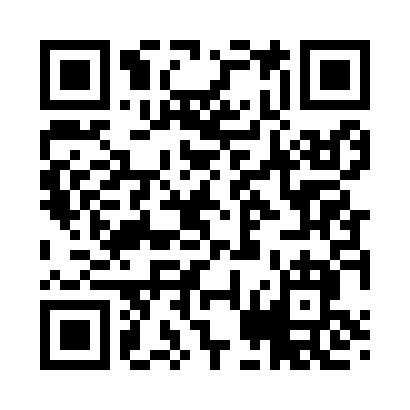 Prayer times for Indianapolis, Indiana, USAWed 1 May 2024 - Fri 31 May 2024High Latitude Method: Angle Based RulePrayer Calculation Method: Islamic Society of North AmericaAsar Calculation Method: ShafiPrayer times provided by https://www.salahtimes.comDateDayFajrSunriseDhuhrAsrMaghribIsha1Wed5:216:441:425:328:3910:032Thu5:196:431:425:328:4010:053Fri5:186:421:415:338:4110:064Sat5:166:411:415:338:4210:075Sun5:156:401:415:338:4310:096Mon5:136:391:415:338:4410:107Tue5:126:371:415:348:4510:118Wed5:106:361:415:348:4610:139Thu5:096:351:415:348:4710:1410Fri5:076:341:415:348:4810:1511Sat5:066:331:415:358:4910:1712Sun5:056:321:415:358:5010:1813Mon5:036:311:415:358:5110:1914Tue5:026:301:415:358:5210:2115Wed5:016:291:415:358:5310:2216Thu5:006:291:415:368:5410:2317Fri4:586:281:415:368:5510:2418Sat4:576:271:415:368:5610:2619Sun4:566:261:415:378:5710:2720Mon4:556:251:415:378:5810:2821Tue4:546:251:415:378:5810:2922Wed4:536:241:415:378:5910:3123Thu4:526:231:415:389:0010:3224Fri4:516:221:425:389:0110:3325Sat4:506:221:425:389:0210:3426Sun4:496:211:425:389:0310:3527Mon4:486:211:425:399:0310:3628Tue4:476:201:425:399:0410:3729Wed4:466:201:425:399:0510:3930Thu4:466:191:425:399:0610:4031Fri4:456:191:425:409:0610:41